Załącznikdo uchwały Rady Pedagogicznej nr 6/2019/2020 z dnia 28.11.2019r.STATUTZespołu Szkółim. Amii Krajowej Obwodu „Głuszec”- Grójec
w Grójcu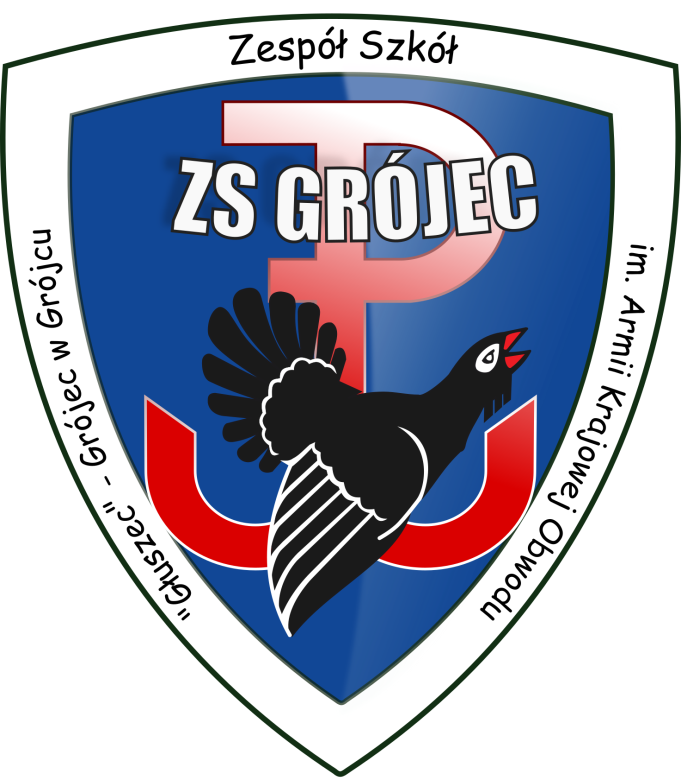 ROZDZIAŁ 1 - Informacje o Szkole§ 1.Zespół Szkół im. Armii Krajowej Obwodu „Głuszec” – Grójec zwany dalej „Zespołem” jest jednostką organizacyjną prowadzoną przez Powiat Grójecki.W skład Zespołu wchodzą:Technikum;Branżowa Szkoła I Stopnia;Liceum Ogólnokształcące.Siedzibą zespołu jest budynek w Grójcu przy ul. ks. Piotra Skargi 12.Zespół używa pieczęci urzędowej o pełnym brzmieniu nazwy zespołu. Na pieczęciach może być używany skrót nazwy.Kierunki kształcenia i zawody w poszczególnych jednostkach organizacyjnych szkoły mogą ulegać zmianie w zależności od potrzeb środowiska lokalnego i kształtowania się rynku pracy.§ 2.Zespół jest jednostką budżetową.W Zespole tworzy się jeden plan finansowy obejmujący wykonanie zadań szkół wchodzących w skład zespołu. Zespół dokumentuje swoją działalność zgodnie z odrębnymi przepisami.§ 2a.Ilekroć w statucie Zespołu Szkół im. Armii Krajowej Obwodu „Głuszec” – Grójec w Grójcu mowa o: 1)	Zespole, Szkole, jednostce – należy przez to rozumieć Zespół Szkół im. Armii Krajowej Obwodu „Głuszec” – Grójec w Grójcu;2)	Statucie – należy przez to rozumieć statut Zespołu Szkół im. Armii Krajowej Obwodu „Głuszec” – Grójec w Grójcu;3)	Dyrektorze – należy przez to rozumieć Dyrektora Zespołu Szkół im. Armii Krajowej Obwodu „Głuszec” – Grójec w Grójcu;4)	Radzie Pedagogicznej – należy przez to rozumieć Radę Pedagogiczną Zespołu Szkół im. Armii Krajowej Obwodu „Głuszec” – Grójec w Grójcu;5)	Radzie Rodziców – należy przez to rozumieć Radę Rodziców Zespołu Szkół im. Armii Krajowej Obwodu „Głuszec” – Grójec w Grójcu;6)	Samorządzie Uczniowskim – należy przez to rozumieć Samorząd Uczniowski Zespołu Szkół im. Armii Krajowej Obwodu „Głuszec” – Grójec w Grójcu;7)	Wychowawcy – należy przez to rozumieć nauczyciela, któremu szczególnej opiece wychowawczej powierzono jeden z oddziałów w Zespole Szkół im. Armii Krajowej Obwodu „Głuszec” – Grójec w Grójcu;8)	Programie profilaktyczno-wychowawczym – należy przez to rozumieć dokument wewnętrzny, wspólny dla wszystkich szkół wchodzących w skład Zespołu Szkół im. Armii Krajowej Obwodu „Głuszec” – Grójec w Grójcu;9)	Rodzicach – należy przez to rozumieć rodziców, a także prawnych opiekunów niepełnoletniego ucznia oraz osoby (podmioty) sprawujące pieczę zastępczą nad uczniem;10)	Ustawa Prawo oświatowe – należy przez to rozumieć Ustawę z dnia 14 grudnia 2016 r. Prawo oświatowe (t. j. Dz. U. 2021 poz. 1082 ze zm.).ROZDZIAŁ 2 - Cele i zadania Zespołu§ 3.1. Zespół został utworzony w celu podniesienia sprawności i efektywności zarządzania szkołami wymienionymi w § 1. pkt. 2.2. Cele i szczegółowe zadania jednostek wchodzących w skład Zespołu określają odpowiednio statuty tych jednostek.§ 4.Zadaniem Zespołu jest:zapewnienie warunków realizacji statutowych celów i zadań szkół wchodzących w skład zespołu;zarządzanie i administrowanie obiektami należącymi do szkół wchodzących w skład Zespołu;organizowanie wspólnej obsługi administracyjno – finansowej szkół wchodzących w skład Zespołu;prowadzenie polityki kadrowej służącej poprawie jakości pracy szkół wchodzących w skład Zespołu.§ 4a.Szkoła realizuje cele i zadania określone Ustawie i przepisach wydanych na jej podstawie oraz cele i zadania określone w Programie Wychowawczo-Profilaktycznym. który stanowią załącznik do niniejszego Statutu. Program Wychowawczo-Profilaktyczny uchwala Rada Pedagogiczna w porozumieniu z Radą Rodziców i po zasięgnięciu opinii Samorządu Uczniowskiego. Program Wychowawczo-Profilaktyczny uchwalany jest przez radę rodziców w porozumieniu z radą pedagogiczną (art. 84 ust. 2 UPO). Szkoła kształci i wychowuje poprzez:rozwijanie u młodzieży poczucia odpowiedzialności, miłości ojczyzny oraz poszanowania dla polskiego dziedzictwa kulturowego, przy jednoczesnym otwarciu się na wartości kultur Europy i świata;umożliwienie podtrzymywania tożsamości narodowej, etnicznej, językowej i religijnej;przygotowanie ucznia do wypełniania obowiązków rodzinnych i obywatelskich w oparciu o zasady solidarności, demokracji, tolerancji, sprawiedliwości i wolności;wspomaganie ucznia w jego wszechstronnym rozwoju oraz wspomaganie wychowawczej roli rodziny;kształtowanie u ucznia postaw prospołecznych, prozdrowotnych i ekologicznych;zapewnienie każdemu uczniowi warunków do indywidualnego rozwoju, umożliwiając zdobycie wiedzy i umiejętności niezbędnych do uzyskania świadectwa;umożliwianie uczniom dokonania świadomego wyboru dalszych kierunków kształcenia w oparciu o wewnątrzszkolny system doradztwa zawodowego, stanowiący załącznik do statutu;dążenie do wszechstronnego rozwoju osobowości uczniów z uwzględnieniem ich indywidualnych zainteresowań i predyspozycji psychofizycznych.3. Szkoła sprawuje indywidualną opiekę nad uczniami z dysfunkcjami poprzez:1) umożliwienie realizowania nauczania indywidualnego;2) dostosowanie treści, metod i organizacji nauczania do możliwości psychofizycznych uczniów;3) udzielanie uczniom pomocy pedagogicznej i psychologicznej;4) organizację opieki nad uczniami niepełnosprawnymi uczęszczającymi do szkoły;5) kształtowanie u młodzieży postawy tolerancji, koleżeńskości i opiekuńczości wobec słabszych.Szkoła, w miarę posiadanych środków, zapewnia wsparcie uczniom pozostającym w trudnej sytuacji materialnej i życiowej, którego zasady określają szczegółowo Statuty poszczególnych jednostek. W tym celu korzysta z form pomocy materialnej świadczonej ze środków budżetu państwa lub powiatu, na zasadach określonych w odrębnych przepisach.Szkoła zapewnia bezpieczne i higieniczne warunki nauki, wychowania i opieki, biorąc pod uwagę ogólne przepisy bezpieczeństwa i higieny. Zakres zadań opiekuńczych dla nauczycieli określa się następująco:opieka nad uczniami przebywającymi w szkole podczas zajęć obowiązkowych objętych planem nauczania;opieka nad uczniami w czasie przerw, którą sprawują nauczyciele dyżurujący według planu dyżurów; oraz wszyscy nauczyciele i pracownicy szkoły;podczas zajęć nadobowiązkowych i pozalekcyjnych opiekę nad uczniami sprawuje ten nauczyciel, który odpowiedzialny jest za organizację w/w zajęć;opieka nad uczniami podczas zajęć poza terenem szkoły jest sprawowana przez nauczyciela, który prowadzi w/w zajęcia zgodnie z obowiązującymi przepisami.ROZDZIAŁ 3 – Dyrektor Zespołu oraz sposób funkcjonowania organów szkół wchodzących w skład Zespołu§ 5.1. Dyrektor Zespołu, zwany dalej „Dyrektorem” jest jednoosobowym organem wykonawczym zespołu oraz jednoosobowym organem wykonawczym szkół wchodzących w skład Zespołu.2. Dyrektor wykonuje obowiązki, a także posiada uprawnienia określone w odrębnych przepisach dla: kierownika jednostki organizacyjnej Powiatu Grójeckiego, którą zarządza i reprezentuje ją na zewnątrz;kierownika jednostki budżetowej, w której odpowiada za całość gospodarki finansowej;organu administracji publicznej w sprawach wydawania decyzji administracyjnych, postanowień i zaświadczeń oraz innych oddziaływań administracyjno-prawnych na podstawie odrębnych przepisów;Dyrektora szkół wchodzących w skład zespołu opisane w ich odrębnych statutach.Szczegółowe kompetencje Dyrektora określają odrębne przepisy odnoszące się do kompetencji wymienionych w pkt. ust. 2 oraz statuty szkół wchodzących w skład Zespołu.Dyrektor przyjmuje skargi i wnioski dotyczące organizacji pracy zespołu oraz szkół wchodzących w skład Zespołu przekazane na piśmie, drogą elektroniczną lub złożone ustnie do protokołu.§ 6.1. Rady pedagogiczne szkół wchodzących w skład Zespołu tworzą wspólnie działającą „Radę pedagogiczną szkół wchodzących w skład Zespołu Szkół im. Armii Krajowej Obwodu „Głuszec” – Grójec”.2. Połączenie rad pedagogicznych szkół wchodzących w skład Zespołu nie narusza kompetencji określonych dla poszczególnych rad pedagogicznych, w ich odrębnych statutach. 3. Wspólnie działające Rady Pedagogiczne działają na podstawie wspólnie ustalonego „Regulaminu rady pedagogicznej szkół wchodzących w skład Zespołu Szkół im. Armii Krajowej Obwodu „Głuszec” - Grójec”, który określa:organizację zebrań;sposób powiadomienia członków rady o terminie i porządku zebrania;sposób dokumentowania działań rady pedagogicznej;wykaz spraw, w których przeprowadza się głosowanie tajne.Regulamin Rady Pedagogicznej Zespołu Szkół brzmi:struktura i organizacja pracy Rady Pedagogicznej:zebrania rady przygotowuje Dyrektor Szkoły, zwany dalej przewodniczącym, bądź upoważniony przez niego nauczyciel,przygotowanie zebrania obejmuje:- ustalenie porządku zebrania,- ustalenie czasu i miejsca posiedzenia,- przygotowanie potrzebnych materiałów,zebranie zwołuje przewodniczący bądź upoważniony przez niego nauczyciel pełniący w Zespole w Grójcu funkcję kierowniczą,o terminie, miejscu i porządku zebrania powiadamia się nauczycieli najpóźniej na 7 dni przed terminem zebrania poprzez zarządzenie Dyrektora Szkoły lub drogą mailową,rady pedagogiczne odbywają się w miarę bieżących potrzeb; szczegółowy harmonogram zebrań rady jest w rocznym planie pracy szkoły,zebrania Rady Pedagogicznej mogą być organizowane na wniosek:- przewodniczącego Rady Pedagogicznej,- organu prowadzącego szkołę,- organu sprawującego nadzór pedagogiczny,- co najmniej 1/3 członków Rady Pedagogicznej,wystąpienia o organizację zebrania Rady Pedagogicznej w trybie nadzwyczajnym kierowane są w formie pisemnej do przewodniczącego,wystąpienia o organizację zebrania Rady Pedagogicznej w trybie nadzwyczajnym powinny określać przyczynę zorganizowania zebrania oraz określać pożądany termin jego przeprowadzenia,nadzwyczajne zebranie Rady Pedagogicznej może być zorganizowane w dniu powiadomienia z przyczyn istotnych dla właściwego funkcjonowania Szkoły,nauczyciel zgłasza nieobecność na zebraniu rady u przewodniczącego. Przewodniczący zaznacza na liście obecności uwagę o usprawiedliwieniu bądź nieusprawiedliwieniu nieobecności nauczyciela na zebraniu rady,nieobecny członek Rady Pedagogicznej na zebraniu, zobowiązany jest do zaznajomienia się z protokołem i uchwałami przyjętymi na zebraniu,materiały potrzebne na zebranie rady przygotowują zespoły rady, zgodnie z dekretacją przewodniczącego,Rada Pedagogiczna może pracować w komisjach lub zespołach roboczych. Komisje i zespoły powoływane są przez dyrektora szkoły. Z pracy poszczególnych komisji i grup wyznaczona osoba sporządza odrębne sprawozdania,Rada Pedagogiczna obraduje według określonego porządku przygotowanego przez przewodniczącego. Członkowie rady mogą zgłaszać propozycje uzupełniania porządku obrad, przedstawiając je na piśmie przewodniczącemu wraz z potrzebnymi materiałami,członek rady może zgłosić wniosek o zmiany w porządku obrad, przez zgłoszenie nowego lub usunięcie punktu z porządku,o przyjęciu lub odrzuceniu wniosku, o którym mowa w lit. o, decyduje rada,przedmiotem wystąpień na zebraniu mogą być tylko sprawy objęte porządkiem zebrania,rada może określić dopuszczalny czas wystąpień w rozpatrywanym punkcie porządku,jeżeli mówca odbiega od przedmiotu obrad lub znacznie wydłuża swoje wystąpienie, przewodniczący zwraca mu uwagę. Po dwukrotnym zwróceniu uwagi przewodniczący może odebrać mówcy głos,uchwały Rady Pedagogicznej podejmowane są zwykłą większością głosów w obecności co najmniej połowy jej członków,przez zwykłą większość głosów należy rozumieć taką liczbę głosów "za”, która przewyższa co najmniej o jeden głos liczbę głosów "przeciw”. Pomija się głosy "wstrzymujące się”,w przypadku równej liczby głosów „za” i „przeciw” decyzję podejmuje przewodniczący rady pedagogicznej,uchwały podejmowane są w trybie jawnym lub tajnym.- głosowanie jawne przeprowadza przewodniczący Rady Pedagogicznej,- w głosowaniu jawnym członkowie Rady Pedagogicznej głosują przez podniesienie ręki,- w głosowaniu tajnym podejmowane są uchwały w sprawach personalnych, światopoglądowych,- w głosowaniu tajnym członkowie Rady Pedagogicznej głosują kartami do głosowania przygotowanymi przez przewodniczącego Rady Pedagogicznej,- liczeniem głosów zajmuje się komisja skrutacyjna wyznaczona przez przewodniczącego rady. Po głosowaniu jest ona zobowiązana do komisyjnego zniszczenia kart,- członek Rady Pedagogicznej może wnioskować o tajność lub jawność danego głosowania. Przyjęcie lub odrzucenie wniosku odbywa się w głosowaniu jawnym,przewodniczący może, z własnej inicjatywy lub na wniosek nauczyciela, zaprosić na rozpatrzenie odpowiedniego punktu porządku zebrania rady:- przedstawicieli Rady Rodziców lub Samorządu Uczniowskiego,- przedstawicieli organu sprawującego nadzór pedagogiczny i/lub organu prowadzącego,- inne osoby,osoby biorące udział w obradach Rady Pedagogicznej (stali członkowie rady oraz zaproszeni goście) zobowiązane są do nieujawniania spraw poruszanych na zebraniu rady pedagogicznej, które mogą naruszać dobra osobiste uczniów lub ich rodziców, a także nauczycieli i innych pracowników szkoły;kompetencje rady pedagogicznej:Rada obraduje na zebraniach i rozstrzyga w drodze uchwał wszystkie sprawy, które leżą w jej kompetencjach (zatwierdza i uchwala),zakres kompetencji stanowiących Rady Pedagogicznej:zatwierdzanie planów pracy szkoły po zaopiniowaniu przez radę szkoły,podejmowanie uchwał w sprawie wyników klasyfikacji i promocji uczniów,podejmowanie uchwał w sprawie eksperymentów pedagogicznych w szkole, po zaopiniowaniu ich projektów przez radę szkoły oraz radę rodziców,ustalanie organizacji doskonalenia zawodowego nauczycieli szkoły,podejmowanie uchwał w sprawach skreślenia z listy uczniów,ustalanie sposobu wykorzystania wyników nadzoru pedagogicznego, w tym sprawowanego nad szkołą przez organ sprawujący nadzór pedagogiczny, w celu doskonalenia pracy szkoły lub placówki,przygotowanie i uchwalanie projektu statutu szkoły i jego zmian,ustalenie regulaminu swojej działalności,zatwierdzanie kandydatury ucznia do wniosku o przyznanie stypendium Prezesa Rady Ministrów,przedstawianie kuratorowi oświaty wniosku o przyznanie uczniowi stypendium ministra właściwego do spraw oświaty i wychowania,ustalenie programu wychowawczo — profilaktycznego,kompetencje opiniujące Rady Pedagogicznej:w ramach kompetencji opiniodawczych członkowie rady wyrażają swoją opinię,protokolant dokonuje zapisu w protokole w kolejności zabierania głosu przez poszczególne osoby,opinia nie ma rangi uchwały i nie wymaga wartościowania,Rada Pedagogiczna opiniuje w szczególności:organizację pracy szkoły, w tym zwłaszcza tygodniowy rozkład zajęć edukacyjnych,projekt planu finansowego szkoły lub placówki,wnioski dyrektora o przyznanie nauczycielom odznaczeń, nagród i innych wyróżnień,propozycje dyrektora szkoły w sprawach przydziału nauczycielom stałych, prac i zajęć w ramach wynagrodzenia zasadniczego oraz dodatkowo płatnych zajęć dydaktycznych, wychowawczych i opiekuńczych,powierzenie stanowiska dyrektora szkoły, gdy konkurs nie wyłonił kandydata albo do konkursu nikt się nie zgłosił,powierzenie stanowiska wicedyrektora lub innego stanowiska kierowniczego w szkole,odwołanie ze stanowiska wicedyrektora i innego stanowiska kierowniczego w szkole,propozycje dodatkowych dni wolnych od zajęć dydaktyczno – wychowawczych,propozycje zajęć wychowania fizycznego do wyboru przez uczniów,propozycje w sprawie zezwolenia na indywidualny program nauki,propozycje w sprawie zezwolenia na indywidualny tok nauki,do uprawnień Rady Pedagogicznej należą w szczególności:delegowanie dwóch przedstawicieli rady pedagogicznej do komisji konkursowej wyłaniającej kandydata na stanowisko dyrektora szkoły,możliwość wystąpienia z wnioskiem o odwołanie nauczyciela ze stanowiska dyrektora lub innego stanowiska kierowniczego w szkole,wnioskowanie o wprowadzenie obowiązku noszenia przez uczniów na ternie szkoły jednolitego stroju,wybór przedstawiciela rady pedagogicznej do zespołu rozpatrującego odwołanie nauczyciela od oceny pracy,rada wyraża zgodę zwykłą większością głosów poprzez głosowanie jawne we wszystkich sprawach dotyczących funkcjonowania szkoły;zadania dyrektora:przygotowania zebrania Rady Pedagogicznej oraz zawiadomienie wszystkich członków Rady Pedagogicznej i zaproszonych osób o terminie rady,posiedzenie otwiera, prowadzi i zamyka przewodniczący,realizacja uchwał Rady Pedagogicznej,wstrzymanie wykonania uchwał Rady Pedagogicznej niezgodnych z przepisami (art. 71 ust. I ustawy prawo oświatowe),przewodniczący czuwa nad sprawnym przebiegiem i porządkiem posiedzenia — jego decyzje w tym zakresie są ostateczne,po stwierdzeniu prawomocności zebrania (quorum) przewodniczący przedstawia projekt porządku posiedzenia,przedstawienie Radzie Pedagogicznej, nie rzadziej niż dwa razy w roku szkolnym, ogólnych wniosków wynikających ze sprawowanego nadzoru pedagogicznego oraz informacji o działalności szkoły,zapoznanie Rady Pedagogicznej z obowiązującymi przepisami, omawianie trybu i form ich realizacji,tworzenie atmosfery współdziałania wszystkich członków rady w celu podnoszenia poziomu dydaktycznego, wychowawczego i opiekuńczego szkoły,oddziaływanie na postawy nauczycieli, pobudzanie ich do twórczej pracy i podnoszenia kwalifikacji zawodowych,dbanie o autorytet Rady Pedagogicznej, ochrona praw i godności nauczycieli;protokół i uchwałypodstawowym dokumentem działalności Rady Pedagogicznej jest księga protokołów. Protokół posiedzeń Rady Pedagogicznej prowadzi osoba wyznaczona przez dyrektora szkoły. Protokolant zobowiązany jest do sporządzenia protokołu w ciągu 14 dni od posiedzenia rady,protokół zebrania Rady Pedagogicznej sporządza się w edytorze tekstów Word. Protokoły przechowywane są na nośniku elektronicznym oraz w formie papierowej. Księga protokołów zakładana jest na każdy rok szkolny, a następnie oprawiana,protokół zebrania rady powinien zawierać:nazwę posiedzenia, datę, imię i nazwisko prowadzącego,listę obecności (wydruk komputerowy z podpisami),zatwierdzony porządek obrad,informację o przebiegu obrad, streszczenie przemówień, wystąpień, referatów, dyskusji, sprawozdań,treść podjętych uchwał, wniosków i opinii,wyniki głosowań,inne załączniki w formie oryginalnej lub ich kserokopie,podpis protokolanta oraz dyrektora szkoły,protokół zebrania udostępnia się członkom Rady Pedagogicznej, upoważnionym pracownikom zatrudnionym w organach nadzorujących szkołę, upoważnionym przedstawicielom związków zawodowych w gabinecie Dyrektora Szkoły, w obecności Dyrektora lub Wicedyrektora po wcześniejszym ustaleniu terminu,członkowie rady mają prawo w terminie 7 dni od sporządzenia protokołu do zapoznania się z jego treścią i zgłoszenia na piśmie ewentualnych poprawek przewodniczącemu obrad. Rada na następnym zebraniu decyduje o wprowadzeniu zgłoszonych poprawek i zatwierdza protokół. W przypadku, gdy nie zostaną zgłoszone żadne poprawki, protokół jest zatwierdzany automatycznie. Księga protokołów przechowywana jest u dyrektora szkoły,przyjęte przez Radę Pedagogiczną poprawki i uzupełnienia do protokołu z poprzedniego zebrania umieszcza się w protokole zebrania, na którym poprawki i uzupełnienia zostały przyjęte,uchwałom rady nadaje się formę odrębnych dokumentów,podjęte uchwały opatruje się datą i numerem, na który składają się: cyfry arabskie kolejnego numeru uchwały od początku roku szkolnego łamane przez rok szkolny. Następnie podać należy podstawę prawną upoważniającą radę do podjęcia uchwały,uchwałę podpisuje przewodniczący.§ 7.1. Rady rodziców szkół wchodzących w skład Zespołu tworzą wspólnie działającą „Radę rodziców szkół wchodzących w skład Zespołu Szkół im. Armii Krajowej Obwodu „Głuszec” – Grójec.”2. Połączenie rad rodziców szkół wchodzących w skład Zespołu nie narusza kompetencji określonych dla poszczególnych rad rodziców, w ich odrębnych statutach. 3. Wewnętrzną strukturę wspólnie działających rad rodziców, tryb jej pracy oraz szczegółowy sposób przeprowadzania wyborów określa „Regulamin Rady Rodziców szkół wchodzących w skład Zespołu Szkół im. Armii Krajowej Obwodu „Głuszec” - Grójec”, uchwalony przez wspólnie działającą radę rodziców Zespołu Szkół im. Armii Krajowej Obwodu „Głuszec” – Grójec.4. Regulamin Rady Rodziców brzmi:postanowienia ogólne:Rada Rodziców, zwana dalej „Radą ”, reprezentuje ogół rodziców uczniów,Rada działa na podstawie ustawy o systemie oświaty, statutu szkoły i regulaminu,Rada liczy tylu członków ile, oddziałów w szkole,kadencja Rady trwa rok,w uzasadnionych przypadkach, jeśli w czasie kadencji, ze składu Rady ubędzie więcej niż 1/3 członków, dopuszcza się zorganizowanie wyborów uzupełniających, decyzję podejmuje Rada w głosowaniu jawnym,Rada może tworzyć komisje i zespoły zadaniowe mające charakter opiniująco-doradczy;wybory do Rady:wybory do Rady przeprowadzane są corocznie, we wrześniu, na pierwszym zebraniu rodziców każdego oddziału,rodzice uczniów danego oddziału, zgromadzeni na zebraniu, wybierają spośród siebie Radę Oddziałową,Rada Oddziałowa powinna liczyć nie mniej niż 3 osoby. O liczebności Rady Oddziałowej decydują rodzice danego oddziału,do udziału w wyborach uprawnieni są rodzice uczniów danego oddziału. Jednego ucznia może reprezentować w wyborach tylko jeden rodzic,wybory Rad Oddziałowych przeprowadza komisja skrutacyjna wybrana w głosowaniu jawnym spośród uczestników zebrania. Do komisji nie mogą wchodzić osoby kandydujące do Rady Oddziałowej,wybory Rad Oddziałowych odbywają się w głosowaniu tajnym na zasadach ustalonych przez rodziców uczestniczących w zebraniu, Rada Oddziałowa wybiera spośród siebie przedstawiciela do Rady Rodziców szkoły,na wniosek rodziców uczestniczących w zebraniu, przedstawiciela Rady Oddziałowej do Rady Rodziców szkoły może wybierać ogół rodziców uczestniczących w zebraniu, w głosowaniu tajnym, spośród wybranych członków Rady Oddziałowej,obwieszenie wyników wyborów, podanie do wiadomości składu Rady i zwołanie pierwszego posiedzenia Rady należy do obowiązków Dyrektora Szkoły,pierwsze posiedzenie Rady powinno odbyć się nie później niż 14 dni od terminu wyborów;władze Rady:Rada wybiera ze swojego grona przewodniczącego Rady, zastępcę przewodniczącego, sekretarza i skarbnika,Rada wybiera spośród siebie Komisję Rewizyjną. Komisja Rewizyjna liczy nie mniej niż 3 osoby. Komisja Rewizyjna wybiera spośród siebie przewodniczącego,przewodniczący Rady organizuje prace Rady, zwołuje i prowadzi posiedzenia Rady, reprezentuje Radę na zewnątrz,zastępca przewodniczącego Rady przejmuje obowiązki przewodniczącego w czasie jego nieobecności,sekretarz Rady odpowiada za dokumentację Rady i protokołowanie jej posiedzeń,skarbnik Rady odpowiada za prawidłową gospodarkę funduszem gromadzonym przez Radę,zadaniem Komisji Rewizyjnej jest kontrolowanie:realizacji uchwał podejmowanych przez Radę Rodziców,gromadzenia i wydatkowanie funduszy Rady Rodziców,Rada Rodziców składa coroczne sprawozdania ogółowi rodziców wraz z wnioskami pokontrolnymi;posiedzenia rady:posiedzenia Rady odbywają się w terminach ustalonych w rocznym harmonogramie, nie rzadziej niż raz na 2 miesiące,poza terminami ustalonymi w harmonogramie, posiedzenia Rady zwołuje przewodniczący powiadamiając członków Rady co najmniej 7 dni przed terminem posiedzenia. W szczególnie uzasadnionych przypadkach przewodniczący może zwołać posiedzenie Rady w trybie pilnym, bez zachowania 7- dniowego terminu,posiedzenia Rady mogą być również zwoływane w każdym czasie, z inicjatywy 1/3 składu Rady oraz na wniosek Dyrektora, Rady Pedagogicznej lub Samorządu Uczniowskiego,przygotowanie posiedzenia Rady jest obowiązkiem przewodniczącego. Członkowie Rady, na 7 dni przed posiedzeniem, otrzymują projekt porządku obrad. Projekt porządku zamieszczany także na stronie Internetowej szkoły,posiedzenia Rady prowadzone są przez przewodniczącego,w posiedzeniach Rady może brać udział, z głosem doradczym, Dyrektor lub inne osoby zaproszone przez przewodniczącego za zgodą lub na wniosek Rady,posiedzenia Rady są ważne, o ile obecnych jest co najmniej połowa członków Rady,posiedzenia Rady są protokołowane,protokoły posiedzeń Rady są przyjmowane przez Radę w drodze głosownia na następnym posiedzeniu Rady;podejmowanie uchwał:uchwały Rady podejmowanie są zwykłą większością głosów, w głosowaniu jawnym,w sprawach personalnych, a także na formalny wniosek członków Rady, głosowanie odbywa się w trybie tajnym,uchwały Rady numerowanie są w sposób ciągły w danym roku szkolnym,opinie Rady wydawane są w takim samym trybie jak uchwały;prawa i obowiązki członków Rady:członkowie Rady mają prawo:dostępu do wszystkich informacji i dokumentów związanych z organizacją i przebiegiem procesu dydaktyczno-wychowawczo-opiekuńczego, poza informacjami i dokumentami uznanymi za poufne, lub dotyczącymi praw personalnych,wypowiadania swoich opinii we wszystkich sprawach szkoły,głosowania na równych prawach, we wszystkich decyzjach podejmowanych przez Radę,przewodniczący Rady lub z wiceprzewodniczącym lub inni członkowie Rady wybierani w głosowaniu biorą udział w pracach komisji konkursowej dokonującej wyboru dyrektora,członkowie Rady mają obowiązek aktywnego uczestniczenia w posiedzeniach i pracach Rady;fundusze Rady:Rada może gromadzić fundusze przeznaczone na działalność statutową szkoły,szczegółowe zasady wydatkowania funduszy ustala corocznie Rada w planie finansowym wydatków,pisemne wnioski o środki z funduszu Rady mogą składać: Dyrektor,Rada Pedagogiczna,Samorząd Uczniowski.Rada ma wydzielone konto bankowe,środkami zgromadzonymi na koncie dysponuje Rada poprzez dwie upoważnione osoby: przewodniczącego i skarbnika,dokumenty finansowe przed zaksięgowaniem zatwierdza skarbnik Rady.§ 8.1. Samorządy uczniowskie szkół wchodzących w skład Zespołu tworzą wspólnie działający „Samorząd uczniowski szkół wchodzących w skład Zespołu Szkół im. Armii Krajowej Obwodu „Głuszec” – Grójec”.2. Połączenie samorządów uczniowskich szkół wchodzących w skład Zespołu Szkół im. Armii Krajowej Obwodu „Głuszec” - Grójec” nie narusza kompetencji określonych dla samorządów uczniowskich poszczególnych szkół, w ich odrębnych statutach.3. Zasady wybierania i działania organów wspólnie działającego samorządu uczniowskiego określa „Regulamin samorządu uczniów szkół wchodzących w skład Zespołu Szkół im. Armii Krajowej Obwodu „Głuszec” - Grójec uchwalony przez ogół uczniów szkół wchodzących w skład Zespołu w głosowaniu równym, tajnym i powszechnym.4. Regulamin samorządu uczniowskiego brzmi:postanowienia ogólne:samorząd działa na podstawie Ustawy o Systemie Oświaty, Statutu Szkoły i Regulaminu,samorząd zrzesza i reprezentuje wszystkich uczniów ZS w Grójcu,zasady wybierania i działania organów samorządu określa Regulamin przyjęty przez ogół członków samorządu,regulamin samorządu nie może być sprzeczny ze Statutem Szkoły,organami samorządu uczniowskiego są:przewodniczący samorządu uczniowskiego,zastępca przewodniczącego,pozostali funkcyjni członkowie samorządu,rada uczniów – trójki klasowe,kadencja organów samorządu uczniowskiego trwa rok, tj. od drugiej dekady miesiąca października danego roku szkolnego do końca miesiąca września roku następnego (do ponownych wyborów),wybieranymi organami samorządu uczniowskiego są:przewodniczący samorządu uczniowskiego,wybory do Rady samorządu uczniowskiego odbywają się w pierwszej dekadzie miesiąca października każdego roku szkolnego,wybory odbywają się zgodnie z zasadami Ordynacji Wyborczej zawartej w rozdziale 5 Regulaminu,organy samorządu uczniowskiego działają w oparciu o Plan pracy samorządu uczniowskiego przewidziany do realizacji w danym roku szkolnym;cele i zadania samorządu uczniowskiego:cele samorządu uczniowskiego:kształtowanie właściwej postawy ucznia, umiejętności zespołowego działania oraz kontroli podejmowanych działań,rozwijanie demokratycznych form współżycia, współdziałania uczniów i nauczycieli oraz wzajemnego wspierania się w podejmowaniu zadań,uczenie przejmowania współodpowiedzialności za jednostkę oraz całą społeczność uczniowską,pomoc w planowaniu i realizacji życia szkoły, podejmowanie różnorodnych pożytecznych inicjatyw,tworzenie warunków do aktywności społecznej, samokontroli i samodyscypliny uczniów;zadania samorządu uczniowskiego:współorganizowanie uroczystości, imprez szkolnych oraz aktywne uczestnictwo w ogólnopolskich i lokalnych akcjach charytatywnych,godne reprezentowanie szkoły w środowisku lokalnym,współdziałanie z dyrekcją szkoły oraz gronem pedagogicznym, celem zapewnienia uczniom optymalnych warunków do nauki oraz imprez o charakterze kulturalno-rozrywkowym na terenie szkoły,organizowanie pomocy dla uczniów będących w niekorzystnej sytuacji losowej lub mających trudności edukacyjne,samorząd uczniowski może przedstawić wnioski i opinie radzie pedagogicznej oraz dyrektorowi, we wszystkich sprawach szkoły, a w szczególności w sprawach dotyczących realizacji celów oraz podstawowych praw uczniów, do których należą: prawo do zapoznania się z programem nauczania, jego treścią, celem i stawianymi wymaganiami, prawo do jawnej i umotywowanej oceny postępów w nauce i zachowaniu, prawo do organizacji życia szkolnego, umożliwiające zachowanie właściwych proporcji między wysiłkiem szkolnym a możliwością rozwijania i zaspokajania własnych zainteresowań, prawo organizowania działalności kulturalnej, oświatowej, sportowej oraz rozrywkowej zgodnie z własnymi potrzebami i możliwościami organizacyjnymi, w porozumieniu z Dyrektorem;struktury organizacyjne samorządu uczniowskiego:przewodniczący samorządu jest naczelnym reprezentantem ogółu uczniów,do kompetencji przewodniczącego należy:kierowanie działaniami samorządu uczniowskiego,reprezentowanie uczniów w środowisku lokalnym,współpraca z dyrekcją szkoły oraz gronem pedagogicznym,pełnienie roli gospodarza podczas uroczystości szkolnych,organizowanie we współpracy z opiekunem zebrań członków samorządu uczniowskiego,dokumentowanie działalności samorządu (raport podsumowujący działalność samorządu uczniowskiego),kadencja przewodniczącego trwa jeden rok szkolny,przewodniczący w przypadku rzetelnie uzasadnionej przyczyny może podać się do dymisji przed zakończeniem kadencji lub zostać odwołany przez radę uczniów, jeżeli wniosek ten poprze 75% członków rady uczniów,w przypadku podania się do dymisji przewodniczącego przed zakończeniem kadencji, jego obowiązki przejmuje zastępca;opiekun samorządu uczniowskiego:opiekuna/opiekunów samorządu powołuje dyrektor szkoły,opiekun/opiekunowie sprawuje nadzór nad przedsięwzięciami realizowanymi zgodnie z obowiązującym planem pracy samorządu uczniowskiego, służy poradą i wspiera doświadczeniem własnym,opiekun/ opiekunowie inspiruje pozostałych nauczycieli do współpracy na rzecz rozwijania samorządności uczniowskiej,opiekun/opiekunowie pełni rolę łącznika pomiędzy dyrekcją szkoły i gronem pedagogicznym a członkami samorządu uczniowskiego,opiekun/opiekunowie jest jedyną osobą uprawnioną do zwolnienia uczniów z zajęć lekcyjnych w związku z działalnością w samorządzie,opiekun/opiekunowie w przypadku rzetelnie uzasadnionej przyczyny może podać się do dymisji;ordynacja wyborcza:czynne prawo wyborcze przysługuje uczniom Technikum, Branżowej Szkoły I Stopnia oraz Liceum Ogólnokształcącego ZS w Grójcu,ogół uczniów wybiera w głosowaniu równym, tajnym, bezpośrednim i powszechnym skład samorządu uczniowskiego,głosowanie jest dobrowolne,kadencja samorządu trwa do końca września roku następnego,nad przebiegiem wyborów oraz przestrzeganiem zasad zawartych w Ordynacji Wyborczej czuwa Komisja Wyborcza,przewodniczącym komisji jest opiekun ustępującego samorządu uczniowskiego,komisja przyjmuje oraz rozstrzyga skargi dotyczące organizacji i przebiegu wyborów,członkowie komisji na czas wyborów zwolnieni są z zajęć lekcyjnych,komisja Wyborcza powołana zostaje w trzeciej dekadzie września każdego roku szkolnego oraz kończy swoja działalność z dniem ogłoszenia wyników wyborów,kandydaci zgłaszani są do przewodniczącego komisji wyborczej do końca trzeciej dekady miesiąca września każdego roku,zgłoszony kandydat musi wyrazić zgodę na uczestniczenie w wyborach,kandydatów wybierają klasy lub zgłaszają się oni indywidualnie,osoba kandydująca do samorządu uczniowskiego zobowiązana jest spełnić określone kryteria,kandydatury uczniów zyskać musza pozytywną opinię dyrekcji szkoły oraz nauczycieli,z początkiem miesiąca października rozpoczyna się kampania wyborcza,na dzień przed planowanymi wyborami obowiązuje zakaz prowadzenia kampanii wyborczej,kampania musi mieć charakter pozytywny,w ramach kampanii przedwyborczej dopuszcza się:rozpowszechnianie ulotek informacyjnych na temat kandydata,zamieszczenie plakatów wyborczych w miejscach do tego przeznaczonych (gablota samorządu, gabloty informacyjne na terenie szkoły),organizowanie w ramach godzin wychowawczych spotkań przedwyborczych z kandydatami,opiekun samorządu uczniowskiego jest odpowiedzialny za poprawne przygotowanie kart do głosowania,nazwiska kandydatów na kartach zamieszczone są w kolejności alfabetycznej, klasami od pierwszej do ostatniej,głosujący potwierdza własnoręcznym podpisem odbiór karty do głosowania,wybory odbywają się w drugiej połowie października,wybory odbywają się w głosowaniu tajnym,w lokalu wyborczym znajdują się stanowiska, przy których wyborcy oddają swój głos,głosowanie odbywa się w dniu, w którym do szkoły uczęszczają uczniowie wszystkich typów szkół dziennych (Technikum, Branżowa Szkoła I Stopnia, Liceum Ogólnokształcące),w dniu wyborów klasy głosują zgodnie z zaplanowanym przez opiekuna i dyrekcję harmonogramem,komisja po zakończeniu głosowania natychmiast przystępuje do zliczania głosów,wyborca ma prawo do oddania jednego głosu,wyborca poprzez postawienie w określonym miejscu znaku krzyżaka (x), dokonuje wyboru kandydata,głos jest unieważniony, jeśli na karcie do głosowania zaznaczono więcej niż jedno nazwisko, nie zaznaczono żadnego lub w innym przypadku niezgodnym z zasadami głosowania,po sporządzeniu przez komisję wyborcza protokołu zawierającego szczegółowe wyniki wyborów jego duplikat wywiesza się na tablicy ogłoszeń samorządu uczniowskiego, a oryginał otrzymuje dyrektor szkoły,przewodniczącym samorządu uczniowskiego zostaje kandydat, który otrzymał bezwzględnie największą ilość głosów i nie zgłasza sprzeciwu do pełnienia w/w funkcji,pozostałe stanowiska funkcyjne przydzielane są w porozumieniu z członkami nowo powołanego samorządu i w zgodzie z ich predyspozycjami oraz posiadanym doświadczeniem,za organizację kolejnych wyborów odpowiedzialny jest ustępujący samorząd uczniowski;cechy ucznia kandydującego do samorządu uczniowskiego:umiejętność nawiązywania współpracy z rówieśnikami,kreatywność i przedsiębiorczość w działaniach na rzecz szkoły i środowiska lokalnego,odpowiedzialność i dojrzałość w zakresie podejmowania decyzji,wysoka kultura bycia i kultura słowa,godne reprezentowanie szkoły w środowisku lokalnym,zasługi dla szkoły i społeczności uczniowskiej,okazywanie należytego szacunku drugiemu człowiekowi,postanowienia końcowe:zmiana (nowelizacja) Regulaminu odbywa się w trybie i na zasadach właściwych dla jego uchwalenia,nowelizacja może polegać na uchyleniu, zmianie lub uzupełnieniu dotychczasowych przepisów,uchwała nowelizująca wymienia uchylane, zmieniane lub uzupełniane przepisy, podając zarazem nową treść przepisów.§ 8a.Procedury i zasady rozwiązywania sporów1. Dyrektor Zespołu jako przewodniczący Rady Pedagogicznej:rozstrzyga sprawy szkolne wśród członków Rady Pedagogicznej, które pominięto w jej regulaminie;b) przyjmuje i bada skargi dotyczące nauczycieli i pracowników niepedagogicznych;c) negocjuje w sprawach konfliktowych między uczniami, rodzicami i nauczycielami;dba o przestrzeganie postanowień zawartych w Statucie;wnoszone sprawy rozstrzyga z zachowaniem dobra publicznego;wydaje zalecenia wszystkim statutowym organom szkoły, jeżeli ich działalność narusza interesy szkoły;zawiesza wykonanie uchwały Rady Pedagogicznej, jeżeli jest ona sprzeczna z prawem lub interesem szkoły i w terminie określonym w regulaminie rady uzgadnia sposoby postępowania w sprawie będącej przedmiotem uchwały – w przypadku braku rozstrzygnięcia przekazuje sprawę do rozwiązania organowi prowadzącemu2. Spory, których załatwienie wymaga współdziałania Dyrektora, Rady Pedagogicznej, wychowawców klas lub nauczycieli są rozpatrywane przy współudziale wszystkich zainteresowanych stron.3. Spory pomiędzy szkołą, a uczniami i ich rodzicami dotyczące oceniania, klasyfikowania i promowania rozpatruje Dyrektor po zasięgnięciu opinii Rady Pedagogicznej; ich decyzje muszą być zgodne z obowiązującymi przepisami oraz zasadami ustalenia trybu odwoławczego zawartymi w szkolnym regulaminie oceniania, klasyfikowania i promowania.4. Rozstrzyganie sporu nie może przekroczyć 14 dni, chyba że przepisy prawa w tej sprawie stanowią inaczej. Spory, o których mowa w ust. 3 są rozstrzygane w terminie 7 dni.5. Do rozstrzygnięcia sporu Dyrektor może powołać komisję w składzie po dwóch przedstawicieli stron sporu.6. Nauczycielowi przysługuje odwołanie od ustalonej oceny wg zasad określonych odrębnymi przepisami.7. Kwestie sporne z nauczycielami uczeń rozwiązuje za pośrednictwem wychowawcy lub Samorządu Uczniowskiego.Rozwiązywanie sytuacji konfliktowych w Szkole:spory pomiędzy Organami Szkoły rozstrzyga Dyrektor, w formie pisemnej w terminie 7 dni od dnia pisemnego zawiadomienia o powstaniu sporu. Rozstrzygniecie Dyrektora jest ostateczne.jeżeli Dyrektor jest stroną sporną, każdy z pozostałych organów deleguje po dwóch swoich przedstawicieli, którzy tworzą komisję ds. rozstrzygania danego sporu. W skład komisji wchodzi także przedstawiciel Dyrektora. Komisję powołuje się w ciągu 7 dni od dnia pisemnego zawiadomienia Organów Szkoły o powstaniu sporu. Komisja rozstrzyga spór w formie pisemnej w terminie 7 dni od dnia jej powołania. Rozstrzygnięcie Komisji jest ostateczne.ORGANIZACJA ZESPOŁU§ 8b.1. Terminy rozpoczęcia i zakończenia zajęć dydaktyczno-wychowawczych, przerw świątecznych oraz ferii zimowych i letnich określają przepisy w sprawie organizacji roku szkolnego.2. Szczegółową organizację nauczania, wychowania i opieki w danym roku szkolnym określa arkusz organizacji szkoły opracowany przez Dyrektora Zespołu do 21 kwietnia każdego roku na podstawie planu nauczania oraz planu finansowego szkoły. Arkusz organizacji szkoły zatwierdza organ prowadzący i nadzorujący szkołę. 3. Na podstawie arkusza organizacji szkoły Dyrektor ustala tygodniowy rozkład zajęć z uwzględnieniem zasad ochrony i higieny pracy.4. Szczegółowe informacje dotyczące zasad funkcjonowania i organizowania kształcenia w Zespole regulują odpowiednio statuty szkół wchodzących w skład Zespołu. ORGANIZACJA PRACY JEST OKREŚLONA W STATUTACH JEDNOSTEKROZDZIAŁ 4 – Pracownicy ZespołuNauczyciele§ 8c1. Nauczyciel jest obowiązany rzetelnie realizować zadania związane z powierzonym mu stanowiskiem oraz podstawową funkcją dydaktyczną, a także wspierać każdego ucznia w jego rozwoju.2. Szczegółowe zadania i obowiązki nauczycieli Zespołu określają odpowiednio statuty jednostek wchodzących w skład Zespołu. POWTÓRZENIE Z §9 ust.2§ 9.Zespół jest pracodawcą nauczycieli oraz pracowników niepedagogicznych zatrudnionych do wykonywania zadań zespołu w tym do wykonywania zadań szkół wchodzących w skład Zespołu.Zakresy zadań nauczycieli szkół wchodzących w skład Zespołu określają statuty tych szkół.Zespół zatrudnia pracowników niepedagogicznych na następujących stanowiskach:główna księgowa;sekretarz szkoły;specjalista ds. kadr;specjalista;sprzątaczka;robotnik gospodarczy.Zakres zadań głównej księgowej:wykonywanie obowiązków wynikających z art. 100 i 211 Kodeksu Pracy;prowadzenie rachunkowości szkoły zgodnie z obowiązującymi przepisami i zasadami;bieżące i prawidłowe prowadzenie księgowości oraz sporządzanie kalkulacji wynikowej kosztów wykonania zadań i sprawozdawczości finansowej;prowadzenie gospodarki finansowej szkoły zgodnie z obowiązującymi zasadami;analiza wykorzystania środków przydzielonych z budżetu lub środków pozabudżetowych i innych będących w dyspozycji szkoły;dokonywanie w ramach kontroli wewnętrznej:wstępnej, bieżącej i następnej kontroli funkcjonalnej w ramach powierzonych obowiązków,wstępnej kontroli legalności dokumentów dotyczących wykonywania planów finansowych jednostek oraz ich zmian,następnej kontroli operacji finansowych i gospodarczych jednostki, stanowiących przedmiot księgowań;opracowanie projektów przepisów wewnętrznych wydawanych przez Dyrektora szkoły, dotyczących prowadzenia rachunkowości, a w szczególności zakładowego planu kont oraz obiegu dokumentów księgowych;zgodne z obowiązującymi przepisami prowadzenie spraw, dokumentacji i sprawozdań oraz wynagrodzeń bezosobowych (umowy zlecenia, umowy o dzieło);dokonywanie wszelkich operacji bezgotówkowych szkoły oraz odpowiedzialność za ich prawidłowość i terminowość;wykonywanie innych czynności i zadań zleconych przez Dyrektora.Zakres zadań sekretarza szkoły:zakres odpowiedzialności:dokładna znajomość przepisów oraz wytycznych obowiązujących na powierzonym odcinku pracy,ścisłe stosowanie prawa formalnego i materialnego oraz instrukcji kancelaryjnej,przestrzeganie terminów załatwiania spraw,należyte ewidencjonowanie akt i ich przechowywanie,należyte przechowywanie i zabezpieczanie gotówki oraz innych walorów,odpowiedzialność materialna za całość wszystkich przyjętych wartości udokumentowana podpisaną deklaracją,systematyczne podnoszenie znajomości przepisów prawnych i wiedzy fachowej na powierzonym odcinku pracy,przestrzeganie dyscypliny pracy,przestrzeganie tajemnicy państwowej i służbowej;powierza się zakres czynności:organizacja i nadzór nad pracą podległych pracowników obsługowych,prowadzenie obowiązującej na stanowisku dokumentacji:księgi inwentarzowe,kartoteki magazynowe,kartoteki wyposażenia w odzież ochronną,kartoteki środków trwałych;prowadzenie ewidencji odcisków pieczęci szkolnych,zamawianie pieczęci dla potrzeb szkoły,planowanie właściwego utrzymania i wykorzystania obiektów szkolnych poprzez:prowadzenie ksiąg obiektów szkolnych,sporządzanie harmonogramu przeglądów okresowych dla Dyrektora Szkoły,dokonywanie przeglądów budynków i pomieszczeń szkoły i obiektów szkolnych pod względem stanu sanitarnego, estetyki, czystości i właściwej konserwacji – wg zaleceń Dyrektora Szkoły,zaopatrywanie szkoły w sprzęt meblowy, środki czystości, artykuły biurowe oraz pomoce dydaktyczne,nadzór nad dokumentacją przekazywania i wybrakowania materiałów będących w użytkowaniu szkoły,nadzór nad kotłownią szkolną w postaci:przeglądy okresowe kotłowni,przeglądy okresowe punktu redukcyjnego gazu,zaopatrywanie szkoły w niezbędne druki i formularze,prowadzenie kontroli druków ścisłego zarachowania na powierzonym stanowisku,współorganizowanie z Dyrektorem Szkoły wykonawstwa remontów budynków szkolnych,sporządzanie umów: najmu, konserwacyjno-serwisowych i inne na potrzeby szkoły,przestrzeganie w praktyce zasad protokólarnego przekazywania funkcji osoby zajmującej stanowisko służbowe związane z odpowiedzialnością,sporządzanie sprawozdań statystycznych z gospodarki mieszkaniowej –GUS,sporządzanie sprawozdań z ochrony Środowiska – kotłownia szkoły,sporządzanie deklaracji podatkowych do Urzędu Gminy,sporządzanie comiesięcznego wykazu odpłatności za zużytą wodę w mieszkaniach szkoły i domach nauczyciela,sporządzanie w oparciu o Uchwałę Rady Miasta wykazów odpłatności za czynsz od lokatorów mieszkań Domów Nauczyciela i Szkoły,sporządzanie w oparciu o zarządzenie Dyrektora Szkoły wykazów odpłatności za nieczystości od lokatorów mieszkań Domów Nauczyciela i Szkoły,sporządzanie protokołu grupowania zakupu materiałów (środki czystości i artykuły biurowe) w oparciu o Ustawę o Zamówieniach Publicznych,przechowywanie dokumentacji wg obowiązujących przepisów,przyjmowanie wpłat do kasy szkoły na czynsz, wodę od lokatorów Domów Nauczyciela i Szkoły w oparciu o sporządzone wyliczenia,prowadzenie spraw dotyczących ubezpieczenia uczniów,właściwe sporządzanie i przechowywanie dokumentów kasowych,właściwe przechowywanie gotówki i czeków,dokonywanie operacji gotówkowych na podstawie dowodów przychodowych i rozchodowych podpisanych przez osoby uprawnione – sprawdzone pod względem merytorycznym, formalnym i rachunkowym oraz zatwierdzone do wypłaty,dokonywanie wypłat gotówkowych jedynie ze środków podjętych z rachunków bankowych,niezwłoczne zawiadomienie Dyrektora Szkoły i księgowego o brakach gotówkowych i ewentualnych włamaniach do kasy,sporządzanie list płac dla pracowników szkoły,Sporządzanie raportów kasowych – okresowych,Załatwianie innych prac zleconych przez Dyrektora Szkoły.Zakres zadań specjalisty ds. kadr:zakres odpowiedzialnościdokładna znajomość przepisów oraz wytycznych obowiązujących na powierzonym odcinku pracy,ścisłe stosowanie prawa formalnego i materialnego oraz instrukcji kancelaryjnej,przestrzeganie terminów załatwiania spraw,należyte ewidencjonowanie akt i ich przechowywanie,należyte przechowywanie i zabezpieczanie gotówki oraz innych walorów,odpowiedzialność materialna za całość wszystkich przyjętych wartości udokumentowana podpisaną deklaracją,systematyczne podnoszenie znajomości przepisów prawnych i wiedzy fachowej na powierzonym odcinku pracy,przestrzeganie dyscypliny pracy, przestrzeganie tajemnicy państwowej i służbowej;powierza się zakres czynności:przyjmowanie i rozdział korespondencji,rejestrowanie pism wychodzących i przychodzących,przepisywanie korespondencji,wysyłanie korespondencji,prowadzenie list obecności i ewidencji czasu pracy pracowników administracji i obsługi,wystawienie legitymacji (zniżkowych i ubezpieczeniowych) pracownikom,prowadzenie dokumentacji związanej z kadrami ( prowadzenie teczek akt osobowych pracowników),sporządzanie danych wyjściowych do list płac wszystkich pracowników szkoły,zamawianie materiałów eksploatacyjnych do urządzeń znajdujących się placówce,wydawanie zaświadczeń, delegacji służbowych,zabezpieczanie i przechowywanie pieczęci urzędowych,opracowanie za każdy rok kalendarzowy planu urlopów wypoczynkowych dla pracowników administracyjnych i obsługi oraz pilnowanie jego realizacji z uzgodnieniem z kierownikiem jednostki,przygotowywanie umów o prace i wymiaru uposażenia dla nauczycieli i pracowników administracji i obsługi,prowadzenie programu Kadry,prowadzenie zbioru zarządzeń, instrukcji, przepisów,obsługa interesantów, udzielanie informacji,sporządzanie sprawozdawczości;załatwianie innych spraw zleconych przez dyrektora szkoły.Zakres zadań specjalisty:pracownik prowadzi powierzone zadania, wykonuje polecenia służbowe i ponosi odpowiedzialność za ich wykonanie przed bezpośrednim przełożonym;pracownik jest zobowiązany do:właściwego zorganizowania własnego odcinka pracy,przestrzegania obowiązków, przepisów i zarządzeń,składania informacji dotyczących wykonania ustalonych zadań,przestrzegania zasad ochrony mienia stanowiącego własność szkoły i przestrzegania przepisów z zakresu BHP i ppoż.,przestrzegania przepisów z zakresu tajemnicy służbowej,podnoszenia swoich kwalifikacji i doskonalenia umiejętności zawodowych,przestrzegania dyscypliny pracy,poddawania się wstępnym, okresowym i kontrolnym oraz innym zaleconym badaniom lekarskim i stosowania się do wskazań lekarskich,niezwłocznego zawiadamiania przełożonego o zauważonym w zakładzie pracy wypadku, albo zagrożeniu życia lub zdrowia ludzkiego oraz ostrzegania współpracowników, a także innych osób znajdujących się w rejonie zagrożenia o grożącym im niebezpieczeństwie,współdziałania z pracodawcą i przełożonymi w wypełnianiu obowiązków dotyczących bezpieczeństwa i higieny pracy,znajomości obowiązujących przepisów prawa i instrukcji w zakresie wynikającym ze zrealizowanych zadań i obowiązków służbowych,organizowania i koordynowania pracy kancelaryjno – biurowej sekretariatu ds. uczniów,przyjmowania i kompletowania dokumentów kandydatów do ZS w Grójcu,przestrzegania przepisów kancelaryjnych i terminowego załatwiania spraw zgodnie z obowiązującymi przepisami,zabezpieczenia tajności i poufności spraw, w tym ochrona dostępnych wykorzystywanych danych osobowych,właściwego gromadzenia, przechowywania i archiwizowania dokumentacji wynikającej z zakresu obowiązków, przekazywanie akt do archiwum, przestrzeganie zasad oszczędności w gospodarce kancelaryjnej,prowadzenia archiwum ZS w Grójcu,zabezpieczenia i przechowywania pieczęci urzędowych,fachowej obsługi interesantów, udzielania aktualnych informacji, obsługi centrali telefonicznej oraz kopiarki, informowanie Dyrekcji o sprawach służbowych zgłaszanych telefonicznie oraz e-mailowo,zamawiania druków szkolnych,wydawania nauczycielom giloszy świadectw i rozliczanie ich z wydanych druków,przygotowywania i wydawania uczniom legitymacji uczniowskich, duplikatów świadectw, odpisów arkuszy ocen, zaświadczeń, przedłużanie ważności legitymacji szkolnych,prowadzenia ksiąg ewidencji ZS w Grójcu,przyjmowania, rejestrowania, dołączania do arkuszy ocen zaświadczeń z dokształcania teoretycznego pracowników młodocianych,przygotowania skierowań, umów i porozumień w sprawie praktyk zawodowych oraz turnusów dokształcania teoretycznego pracowników młodocianych,przepisywania, przygotowywania i prowadzenia korespondencji w sprawie szkoły i turnusów dokształcania teoretycznego pracowników młodocianych,systematycznego śledzenia komunikatów i nowych aktów prawnych na stronie MEN i Kuratorium,samodzielnego załatwiania spraw zleconych przez Dyrektora,wypłacania stypendiów dla uczniów Szkoły,przyjmowania wpłat za ubezpieczenie uczniów, prowadzenia dokumentacji z tym związanej,ponoszenia odpowiedzialności materialnej za powierzone pieniądze,przechowywania pod ścisłym zamknięciem gotówki i raportów kasowych,terminowego sporządzania raportów kasowych z wypłat stypendiów,obsługi programów HERMES, System Informacji Oświatowej, Sekretariat firmy Vulcan,doraźnych zastępstw za nieobecnych pracowników administracyjno – księgowych,wykonywania innych poleceń przełożonych, wynikających z potrzeb jednostki.Zakres zadań sprzątaczki:zakres obowiązków:utrzymywanie czystości na korytarzu i w łazienkach w czasie zajęć lekcyjnych:zmiatanie śmieci, usuwanie odpadków znajdujących się w koszach,zmywanie ścian malowanych na olejno oraz kaloryferów,wycieranie na mokro parapetów okiennych,usuwanie kurzu z gablot i kwiatów,mycie urządzeń higieniczno – sanitarnych i przeprowadzanie ich dezynfekcji,utrzymywanie czystości w salach lekcyjnych i w warsztatach szkolnych:odkurzanie obrazów, pomocy naukowych znajdujących się na zewnątrz oraz zmywanie tablic,mycie ścian malowanych na olejno,dokładne czyszczenie i mycie ławek, krzeseł, szaf i okien,opróżnianie koszy i usuwanie śmieci,utrzymywanie czystości na klatce schodowej w budynku szkoły:zmiatanie odpadków,zmywanie schodów,dbanie o porządek i czystość w czasie ferii:w okresie ferii i wakacji dokonywać dokładnego sprzątania pomieszczeń (łącznie z zapleczami i pastowaniem podłóg),całoroczne pielęgnowanie kwiatów szkolnych,dbałość i odpowiedzialność za całość sprzętu szkolnego,dozór nad młodzieżą w czasie przerw na przydzielonym metrażu,pielęgnacja przyległego do metrażu zielonego terenu szkoły,w wyznaczone dni obowiązuje praca w charakterze woźnej;8 godzinny dzień pracy,przydział pomieszczeń do sprzątania: zgodnie z przydziałem ustalonym przez Dyrektora Szkoły.przestrzeganie przepisów BHP i ppoż.,wykonywanie innych poleceń zleconych przez Dyrektora Szkoły lub sekretarza szkoły;zakres odpowiedzialności: odpowiedzialność materialna za powierzony sprzęt, środki czystości oraz utrzymywanie pomieszczeń szkoły w należytym stanie sanitarnym.Zakres zadań robotnika gospodarczego:zakres obowiązków:systematyczne porządkowanie terenu szkolnego wg potrzeb,dokonywanie drobnych napraw urządzeń sanitarnych i utrzymanie ich we właściwym stanie,dokonywanie drobnych remontów np. malowanie pomieszczeń szkolnych, uzupełniania ubytków w podłodze,wymiana zamków oraz klamek w drzwiach,odśnieżanie terenu szkolnego,koszenie terenu szkolnego,pielęgnacja roślin i drzew na terenie szkolnym (przycinanie, pielenie, nawożenie itp.),czyszczenie rynien i rur spustowych co najmniej 2 razy w roku (wg potrzeb),uzupełnienie i wymiana oświetlenia w budynku szkoły (świetlówki i oprawy),naprawa sprzętu szkolnego (ławki, krzesła, szafki itp.),systematyczne porządkowanie piwnic kotłowni szkolnej,systematyczne sprawdzanie funkcjonowania urządzeń w kotłowni szkolnej,sprawdzanie stanów wody oraz funkcji pieców i informowanie o stanie przełożonego w czasie sezonu grzewczego,porządkowanie terenu śmietnika szkolnego,właściwe gospodarowanie i użytkowanie oraz dbanie o powierzony sprzęt szkolny (piła, kosiarka itp.),w sezonie zimowym utrzymywanie bezpiecznych wejść do budynku szkoły oraz chodników i drogi zewnętrznej,wykonywanie innych prac zleconych przez kierownictwo szkoły,niezwłoczne zawiadomienie dyrektora, nauczycieli dyżurnych o zauważonym wypadku lub zagrożeniu dla życia i zdrowia,przestrzeganie przepisów BHP i ppoż., oraz uczestniczenie w szkoleniach organizowanych przez szkołę w zakresie BHP i ppoż.,poddawanie się okresowym badaniom lekarskim,uprzedzanie dyrektora o niemożności stawienia się w pracy, przyczynie i przewidywanym czasie jej trwania. W razie niestawienia się do pracy należy zawiadomić zakład pracy o przyczynie – nie później, niż w ustawowym terminie;zakres odpowiedzialności:ponoszenie odpowiedzialności materialnej za powierzony sprzęt i właściwe jego użytkowanie.4. Zatrudnieni w Zespole pracownicy administracyjni i pracownicy obsługi wykonują swoje obowiązki w oparciu o indywidualny zakres czynności opracowany przez dyrektora Zespołu i przekazany pracownikom przy zatrudnianiu lub zmianie jego treści. Zasady wynagradzania pracowników określają odrębne przepisy.5. W uzasadnionych przypadkach, podyktowanych zagrożeniem zdrowia i życia pracowników, Dyrektor Szkoły może zobowiązać pracowników do pracy zdalnej, na zasadach i warunkach określonych w odrębnych przepisach.RODZIAŁ 4a - Uczniowie§ 10aPrawa i obowiązki uczniów regulują odpowiednio statuty jednostek wchodzących w skład Zespołu. § 10bNagrody i kary dla uczniów regulują odpowiednio statuty jednostek wchodzących w skład Zespołu.§ 10c1. Skreślenie ucznia może nastąpić za dopuszczenie się przez niego czynu zabronionego w rozumieniu przepisów prawa karnego i cywilnego, świadome niszczenie mienia Zespołu, powtórne dopuszczenie się czynu zagrożonego karą nagany Dyrektora oraz inne sprawy wynikające z przepisów odrębnych , a uniemożliwiające kontynuowanie nauki uczniowi. 2. Skreślenia ucznia dokonuje Dyrektor na podstawie uchwały Rady Pedagogicznej podjętej na wniosek Dyrektora lub wychowawcy po uzyskaniu opinii Samorządu Uczniowskiego.OPISANE SZCZEGÓŁOWO W STATUTACH JEDNOSTEKROZDZIAŁ 5 - Postanowienia końcowe§ 11.Szczegółowe informacje dotyczące uczniów Zespołu, kształcenia zawodowego, organizacji Szkół, oceniania wewnątrzszkolnego, współdziałania z rodzicami i środowiskiem lokalnym oraz ceremoniału Szkół zawarte są w Statutach poszczególnych typów Szkół.Statut Szkoły tworzony jest przy współudziale wszystkich organów Zespołu.Rada pedagogiczna przygotowuje projekt zmian Statutu Zespołu i uchwala jego zmiany lub uchwala Statut.Wniosek o zmianę Statutu może wnieść Dyrektor Zespołu oraz każdy kolegialny organ Zespołu, a także organ nadzoru pedagogicznego i organ prowadzący.Dyrektor zapewnia możliwość zapoznania się ze Statutem wszystkim członkom społeczności szkolnej.Statut Zespołu udostępnia się do wglądu w bibliotece szkolnej oraz na stronie internetowej Zespołu.Dyrektor Zespołu jest upoważniony, po podjęciu przez Radę Pedagogiczną uchwały o zmianach do Statutu, do przygotowania tekstu ujednoliconego Statutu.Dyrektor Zespołu, po przygotowaniu tekstu ujednoliconego Statutu, jest odpowiedzialny za jego upublicznienie społeczności szkolnej.§ 12.Sprawy nieuregulowane w statucie są rozstrzygane w oparciu o obowiązujące i dotyczące tych spraw odrębne przepisy. § 13.Zmian w Statucie dokonuje Rada Pedagogiczna z własnej inicjatywy lub na wniosek organów Zespołu.Projekt uchwały o zmianie statutu Zespołu jest przedstawiany do wiadomości rady rodziców.Dyrektor powiadamia organy Zespołu o każdej zmianie w statucie.§ 14.Tekst Statutu w formie ujednoliconej jest publikowany na stronie internetowej Szkoły, a w formie jednolitej w bibliotece szkolnej.Zgodność Statutu Zespołu z prawem stwierdza organ prowadzący Zespół.Statut Zespołu wchodzi w życie z dniem 29 listopada 2019 r.